Историческая битва за Сталинград — самая выдающаяся победа в истории войн. Она явила новый пример совершенства передовой советской военной науки. Сталинград был закатом немецко-фашистской армии. После сталинградского побоища, как известно, гитлеровцы не могли уже оправиться.Советские воины, защищая свою любимую Родину, продемонстрировали в этом сражении беззаветную преданность своему правительству и родной Коммунистической партии. В этой битве с особой силой проявились мужество, отвага и героизм советских воинов, сочетаемые с высоким боевым мастерством и умением.Летом 1942 г., воспользовавшись отсутствием второго фронта в Европе, гитлеровцы и их союзники бросили на советско-германский фронт все свои свободные резервы. Сосредоточив их на юго-западном направлении, они создали здесь большой перевес сил и перешли в наступление.Для обеспечения действий своих наземных войск гитлеровцы перебросили на юго-западное направление многочисленную боевую технику, в том числе и авиацию. Фашистское командование направило сюда 4-й воздушный флот.Ряд авиационных частей был переброшен на сталинградское направление с других фронтов.От исхода борьбы за Сталинград зависела судьба Советского государства, свобода и независимость нашей Родины. Советский народ и его вооруженные силы с честью выдержали это испытание. Героические защитники Сталинграда показали беззаветную храбрость, железную дисциплину, стойкость и умение побеждать. В немеркнущих подвигах сталинградцев с особой силой проявились животворный советский патриотизм, дружба народов и морально-политическое единство советского народа.История современных войн не знает других примеров столь упорной и активной обороны в сложной оперативной обстановке. Ожесточенные бои велись не только за каждую улицу города, но и за каждый дом, за каждый этаж. В историю Сталинградской битвы навсегда вошла героическая оборона «Дома Павлова» гвардейцами дивизии генерала Родимцев а. Более тридцати дней защищали в нем Сталинград советские люди — русские Павлов, Александров и Афанасьев, украинцы Сабпайда и Глущенко, грузины Мосияшвили и Степаношвили, узбек Тургунов, казах Мурзаев, абхазец Сукба, таджик Турдыев и их боевые друзья. Воины различных родов оружия, представители разных национальностей объединялись одним стремлением, одним желанием: выполнить волю советского народа — отстоять Сталинград.В разгар великой битвы воины поклялись до последней капли крови, до последнего дыхания, до последнего удара сердца отстаивать Сталинград и не допустить врага к Волге.Перед лицом своих отцов, поседевших героев Царицынской обороны, перед своими боевыми знаменами, перед всей советской страной они поклялись не посрамить славы русского оружия и биться до последней возможности. Клятва заканчивалась словами уверенности в полной победе над врагом в великой битве под Сталинградом.Эту клятву героические защитники Сталинграда выполнили с честью.Неувядаемой славой покрыли себя в Сталинградской битве и наши летчики.В дни обороны города наша авиация, взаимодействуя со стрелковыми, танковыми и кавалерийскими соединениями, беспощадно истребляла живую силу и технику врага, умело и надежно прикрывала свои войска с воздуха.В начале Сталинградской битвы гитлеровцы временно имели количественное превосходство в авиации. Шла решительная битва за Сталинград, и фашистская авиация особенно неистовствовала. Советские летчики противопоставили фашистским воздушным пиратам свое мастерство и умение, свою несгибаемую волю к победе. Наши летчики поклялись с гордостью и честью пронести свои боевые знамена сквозь огонь священной освободительной войны до полной победы над врагом. И советские летчики сдержали клятву. В те дни в небе Сталинграда прогремела слава о летчиках-истребителях Чембарове, Пятове, Моторном, Макарове. Они смело врезались в группы фашистских бомбардировщиков, вели ожесточенные воздушные бои с их истребителями прикрытия. Смелые и умелые летчики, они показали себя мастерами таранных ударов.В воздушных боях тех дней рождались десятки и сотни героев. Так, Родина узнала имена Шестакова, Лавриненкова, Алелюхина, Баранова и многих других.Истребитель Владимир Лавриненков, ставший затем дважды Героем Советского Союза, за месяц боев под Сталинградом сбил 16 немецких самолетов. В одном из воздушных боев он был ранен, но сумел посадить самолет на свой аэродром. Через три дня он снова поднялся в воздух и уничтожил в бою вражеский бомбардировщик.Часть, в которой начал свою боевую деятельность В. Д. Лавриненков, воспитала дважды Героя Советского Союза Алексея Рязанова, Героя Советского Союза Вячеслава Лещенко и многих других.Летчики-истребители сражались с исключительным мужеством, героизмом и отвагой. Однажды наши истребители прикрывали группу штурмовиков. На пути к цели они встретили 25 фашистских «мессершмиттов». Четверка советских истребителей под командованием старшего лейтенанта М. Баранова завязала с ними бой. Остальные истребители продолжали прикрывать штурмовиков. С первой атаки Баранов сбил «мессершмитта», но тут же был атакован двумя фашистскими самолетами. Один из них он сбил, а второй отогнал. Бой на какое-то мгновение стих, и Баранов направился прикрывать своих штурмовиков. Но на пути встретились шесть «юнкерсов-87», один из которых Баранов, не замедлив, сбил. В это время подошли другие фашистские истребители. Бой разгорелся с новой силой. Между тем боеприпасы у Баранова кончились. И тогда советский летчик смело пошел на таран, сбив в этом вылете четвертый по счету вражеский самолет.За три дня Баранов сбил 7 фашистских самолетов, а всего за короткий срок одержал в воздушных боях 24 победы.Старший лейтенант Кострицын встретил в воздухе группу вражеских бомбардировщиков. Смело врезавшись в их строй, Кострицын один за другим уничтожил 3 фашистских самолета.Бойцы героической 62-й армии были свидетелями воздушного боя одного нашего истребителя против четырех фашистских «мессершмиттов». Несмотря на явное преимущество в силах, гитлеровцы не добились успеха. Советский летчик мастерски провел бой. Занимая выгодные позиции, он умело уходил из-под огня противника. Оставшись невредимым, советский летчик сбил над расположением наших войск 2 гитлеровских самолета.Позднее пехотинцы узнали имя этого летчика. То был коммунист Виктор Нагорный, ставший вскоре Героем Советского Союза.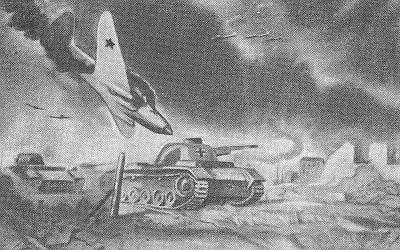 Подвиг летчика В. РогальскогоВ дни оборонительных боев за Сталинград летчикам нашей истребительной авиации приходилось выполнять различные боевые задачи. Борьба с истребительной, бомбардировочной и транспортной авиацией противника, сопровождение своих бомбардировщиков и штурмовиков — все это требовало отличной организации боевой деятельности авиационных частей и соединений, умения и мастерства. В небе Сталинграда советские летчики-истребители успешно выполнили стоявшие перед ними задачи. В многочисленных ежедневных воздушных боях они неизменно одерживали победы. Известен, например, факт, когда лишь за один день летчики истребительной части под командованием Героя Советского Союза И. Клещева сбили 34 вражеских бомбардировщика, потеряв при этом только один свой самолет.Особенно отличились в воздушных боях за Сталинград летчики 102-й краснознаменной авиационной дивизии противовоздушной обороны. Они сбили над Сталинградом 336 вражеских самолетов, из них 216 бомбардировщиков. Этой дивизии присвоено почетное наименование «Сталинградской».Мужественно и умело действовали под Сталинградом летчики-штурмовики. Каждый день, каждый бой рождал все новых и новых героев. Защитники Сталинграда навсегда запомнили имя летчика-штурмовика комсомольца Виктора Рогальского. В один из дней молодой летчик дважды ходил на штурмовку вражеских танков. Обстановка потребовала, и Рогальский пошел на штурмовку в третий раз.Над целью в самолет попал вражеский снаряд. Загорелся мотор, пламя охватило машину, и у летчика был единственный выход — воспользоваться парашютом. Но поступить так — значило попасть в руки врага. Рогальский направил объятый пламенем самолет в гущу фашистских танков.Подвиг Рогальского в те же дни повторил комсомолец Иван Веденин. Летая на штурмовике, он беспощадно громил ненавистных врагов. Когда Иван Веденин впервые увидел с воздуха израненный фашистами город, чувство справедливой мести с новой силой заговорило в сердце молодого патриота. Шли уличные бои, фашистов выбивали из отдельных домов и подвалов. Повсюду появлялись группы штурмовиков, взаимодействовавших с артиллерией, танками. Обстановка требовала от летчика особой точности выхода на цель и точности бомбометания.Иван Веденин хорошо знал город. Он обратился к командиру с просьбой позволить ему принять участие в выполнении наиболее сложного задания. Командир удовлетворил просьбу летчика, и ему в числе других было поручено штурмовать важный объект, занятый врагом. Группа точно вышла на объект. Шесть раз заходили штурмовики на цель, метко поражая ее бомбами и пушечным огнем. Подошедшие «мессершмитты» атаковали машину Веденина. Самолет загорелся. Тогда летчик-комсомолец направил горящую машину на боевые порядки фашистов. Так геройски погиб в боях за Сталинград комсомолец Иван Ведении.В огне Сталинградской битвы родилось Н-ское гвардейское штурмовое авиационное соединение, получившее позже почетное наименование «Сталинградского». Многие летчики этого соединения такие, как Степан Прутков, Михаил Смильский, Федот Тюленев, Иван Докунин, Алексей Бородин, удостоенные впоследствии звания Героя Советского Союза, особенно отличились в дни боев за Сталинград.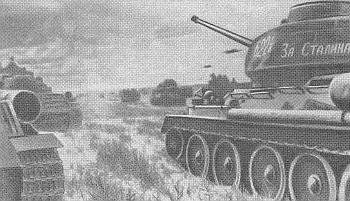 Самолеты сопровождают наши танки.Известно, что на первом этапе боев за Сталинград штурмовикам приходилось действовать в трудных условиях. Фашистские «мессершмитты», пользуясь временным количественным преимуществом, налетали большими группами, пытаясь воспрепятствовать нашим штурмовикам.Но, несмотря на это, советские штурмовики при поддержке истребителей наносили сокрушительные удары по врагу, помогая своим наземным войскам. Наши воины, защищая город, стояли насмерть. На помощь им приходили их боевые друзья — летчики-штурмовики. Грозные «ильюшины» появлялись над немецкими позициями, поражая их бомбами и огнем из пушек и пулеметов. Эскадрильи штурмовиков делали по 3 — 4 боевых вылета в день. Враг нес огромные потери.Отлично действовали над полем боя наши бомбардировщики. Они метко бомбили вражеские мотомехколонны, артиллерию, блокировали аэродромы. Легкие ночные бомбардировщики точно сбрасывали бомбы на дома, улицы, переулки, указанные им пехотинцами, нередко совершая за ночь по 10 — 11 боевых вылетов.Советские пехотинцы, .артиллеристы, танкисты с гордостью наблюдали с земли за смелыми действиями своих боевых друзей в воздухе. Нередко в штабы авиационных частей поступали радиограммы от наземных войск с глубокой благодарностью за активную помощь с воздуха, за геройские подвиги в боях с врагом.Какую большую помощь оказывали своим наземным войскам наши летчики, видно из слов генерала Чуйкова, командовавшего в дни Сталинградской битвы 62-й армией.«Празднуя свою огромную победу, — отмечал он, — мы никаким образом не забываем, что в ее завоевании большая заслуга вас, товарищи летчики, штурманы, стрелки и младшие авиаспециалисты… Вы заслужили право и можете смело вместе с нами разделять радость победителей той величайшей в истории войн битвы, которая выиграна нами в районе Сталинграда. С самых первых дней борьбы за Сталинград мы днем и ночью беспрерывно чувствовали вашу помощь с воздуха… Сейчас нет возможности перечислить все заслуги летчиков и примеры их самоотверженной борьбы на Сталинградском фронте. Они дрались смело и решительно, и за это от имени всех бойцов и командиров армии я выношу им глубокую благодарность».Сражаясь за Сталинград, летчики, как и все воины Советской Армии, чувствовали постоянную заботу и поддержку всего советского народа. Защита Сталинграда была всенародным делом. Именно в дни боев за Сталинград по почину саратовского колхозника Ферапонта Петровича Головатого родилось мощное патриотическое движение по сбору средств в фонд обороны. Советские люди приобретали на свои сбережения самолеты и танки, пушки и пулеметы и посылали их защитникам Родины.В этот период конструкторские коллективы Героев Социалистического Труда А. С. Яковлева и С. А. Лавочкина создали новые образцы боевых самолетов-истребителей Як-7 и Ла-5.На вооружение авиационных частей, действовавших под Сталинградом, начали поступать качественно новые самолеты. Так, на самолете конструкции Яковлева было разработано новое крыло совершенно оригинальной конструкции: деревянная обшивка крепилась к металлическим лонжеронам. Это позволило снизить вес самолета и найти пути к улучшению его аэродинамических качеств.Серия самолетов Яковлева была построена в кратчайший срок. Первый авиаполк, укомплектованный этими машинами, был погружен в эшелон в глубоком тылу и за пять суток доставлен знатным машинистом страны K. Луниным под Сталинград.* * *19 ноября 1942 г. началось наступление Юго-Западного, Донского и Сталинградского фронтов. Это наступление, осуществлявшееся по указанию Верховного Главнокомандования, закончилось окружением и разгромом немецко-фашистских войск на подступах к Сталинграду.В начале наступления советские войска разгромили фланговые группировки немецко-фашистских войск и окружили вражеские соединения и части, находившиеся под Сталинградом.Завершив окружение немецко-фашистских дивизий под Сталинградом, Советская Армия с 16 по 30 декабря нанесла новый удар в районе Среднего Дона. В результате наши войска прорвали фронт обороны противника в районе Новая Калитва — Монастырщина, вышли в тылы немецко-фашистской армии, действовавшей в большой излучине Дона, и лишили врага возможности вырваться из окружения или получить помощь извне.Заведя в тупик свои войска под Сталинградом и поставив их перед катастрофой, фашистское командование предприняло отчаянную попытку прорвать кольцо окружения извне. С этой целью фашисты сосредоточили в районе севернее Котельниково большую группировку войск.Осуществляя наступление, Советская Армия разгромила новую ударную группировку врага, отбросила ее на юг и лишила последней возможности пробить путь к своим окруженным под Сталинградом дивизиям.В ходе контрнаступления было убито 175 000 и взято в плен 137 650 вражеских солдат и офицеров. Наши войска захватили большие трофеи, в том числе 542 самолета, 2064 танка, 4451 орудие. Кроме того, было уничтожено 1249 самолетов, 1187 танков, 1459 орудий и много другой боевой техники.В ходе контрнаступления большую помощь наземным войскам оказывала наша авиация.В сообщении Совинформбюро об итогах шестинедельного наступления наших войск на подступах к Сталинграду отмечалось, что успеху советских войск под Сталинградом способствовали авиасоединения генерал-лейтенанта авиации Красовского С. А., генерал-майора авиации Т. Т. Хрижина, генерал-майора авиации С. И. Руденко. Летчики этих соединений на всех этапах наступления беспощадно уничтожали живую силу и технику врага на земле и в воздухе.Наша авиация активно содействовала наступавшим наземным соединениям Советской Армии в уничтожении вражеской группировки Манштейна, которая пыталась помочь окруженным фашистским дивизиям разорвать кольцо окружения. Подразделения бомбардировщиков и штурмовиков под надежным прикрытием истребителей по нескольку раз в день вылетали на штурмовку врага. И днем, и ночью наши летчики бомбардировали и штурмовали гитлеровские бронетанковые части. Кольцо вокруг фашистских войск сжималось все теснее.Вот один из многочисленных боевых подвигов советских летчиков в дни контрнаступления наших войск. 26 декабря офицеру А. Губанову была поставлена задача во главе группы из пяти истребителей прикрыть шестерку штурмовиков, летевших для удара в район Котельниково. В этом районе советские воины, сдержав натиск врага, сами перешли в наступление. В этих условиях и действовала группа истребителей под командованием А. Губанова.Штурмовики шли строем правый пеленг. Истребители, прикрывая штурмовиков, построили боевой порядок, при котором одна пара истребителей летела с правой стороны, вторая — сбоку и немного выше штурмовиков. Пятый летчик находился слева от группы сопровождаемых штурмовиков.Маршрут проходил параллельно железной дороге на участке Сталинград — Котельниково.За линией-фронта наши летчики обнаружили два приближающихся фашистских самолета. В группе Губанова каждый из летчиков точно сохранял свое место в строю, штурмовики — в плотном строю своей группы.Пролетев мимо советских самолетов, «мессершмитты» стали разворачиваться в хвост нашим истребителям. По приказу Губанова два наших истребителя резко развернулись и завязали бой.Преимущества были на стороне противника. Фашистские летчики начали бой, имея запас высоты и скорости. Убедившись, что больше противника в воздухе нет, Губанов приказывает своему заместителю офицеру Игнатьеву в паре с другим летчиком продолжать прикрытие штурмовиков, а сам быстро разворачивается назад и с набором высоты идет к месту боя.Оказавшись на 500 метров выше самолетов противника, Губанов со стороны солнца атакует в хвост одного из «мессершмиттов». Увидев трассу, фашист резко перевел машину в пикирование. Губанов проскочил мимо него и тотчас увидел ниже себя другой вражеский самолет, повисший в хвосте одного из наших истребителей. Губанов пикирует сверху и заходит в хвост фашистскому летчику. Этого было достаточно, чтобы он переворотом вышел из боя.Таким образом, попытка атаковать советские самолеты фашистам не удалась.Тем временем Губанов собрал своих истребителей и начал догон прикрываемых Игнатьевым штурмовиков. Тут он заметил, что штурмовиков пытаются атаковать два других фашистских истребителя. Полупереворотом Губанов теряет высоту и, вплотную прижимаясь к земле, догоняет вражеских истребителей. Наведя перекрестие прицела на один из самолетов противника, Губанов открывает огонь. Очередь с короткой дистанции оказалась для фашиста губительной: из кабины вырвался длинный язык пламени, самолет на какое-то мгновение завис, а затем упал на землю.Второй фашист, увлекшись атакой, не видел гибели своего напарника. Губанов, не обнаруживая себя, заходит снизу под хвост этого самолета. После одной длинной очереди из пушек и этот фашистский самолет был сбит.Так истребители обеспечили боевые действия своим штурмовикам, сбив при этом два вражеских самолета.Одновременно наша авиация громила войска противника, находившиеся в кольце окружения.Впервые в истории авиации она осуществила воздушную блокаду окруженных армий неприятеля.Для снабжения своих окруженных войск фашисты сформировали специальный 11-й транспортный авиакорпус и три эскадры особого назначения, расположенные на аэродромах Тормосино, Тацинская, Ростов, Сальск, Шахты. После того как вокруг фашистских дивизий сомкнулось кольцо окружения; в расположение противника потянулись эшелоны транспортных самолетов. Наши летчики уничтожали самолеты транспортной авиации противника на земле и в воздухе, на маршрутах и на аэродромах посадки, срывая снабжение по воздуху окруженных войск врага. Освобожденные от противника аэродромы представляли собой кладбище «юнкерсов», «хейнкелей» и «мессершмиттов».Так лишь за один день 20 декабря наши летчики уничтожили в районе Сталинграда 39 фашистских транспортных самолетов. Содействуя контрнаступлению своих войск, советские летчики в тот же день на различных участках фронта уничтожили и повредили 18 вражеских танков и бронемашин, до 200 автомашин с войсками и грузами, подавили огонь 10 артиллерийских батарей, взорвали четыре склада боеприпасов, рассеяли и уничтожили несколько подразделений пехоты противника.Об успехах воздушной блокады, осуществлявшейся советской авиацией во время контрнаступления, можно судить по такому факту: всего лишь за неделю, с 20 по 26 декабря, наши летчики в воздушных боях и на аэродромах уничтожили 176 самолетов противника, в том числе непосредственно в районе Сталинграда 70 вражеских транспортных самолетов.За время воздушной блокады находившихся в котле фашистских войск наши летчики обили более 450, а на аэродромах уничтожили и повредили не менее 400 самолетов.В битве за Сталинград, — говорилось в сообщении Совинформбюро, — наши Военно-воздушные силы истребили большую часть летчиков лучших немецких эскадр, а затем блестяще осуществили воздушную блокаду окруженных в Сталинграде немецких армий.В приказе от 23 февраля 1943 года Верховный Главнокомандующий И. В. Сталин указывал: «Десятки тысяч командиров Красной Армии стали мастерами вождения войск. Они научились сочетать личную отвагу и мужество с умением руководить войсками на поле боя…Не может быть сомнения, что только правильная стратегия командования Красной Армии и гибкая тактика наших командиров-исполнителей могли привести к такому выдающемуся факту, как окружение и ликвидация огромной отборной армии немцев в составе 330 тысяч человек под Сталинградом».Эта высокая оценка, данная командирам Советской Армии, полностью относится и к нашим авиационным командирам. В ходе Сталинградской битвы авиационные командиры всех степеней проявили себя незаурядными мастерами организации и проведения воздушных операций.Наши летчики разработали и широко применили множество новых эффективных способов борьбы. Так, впервые в истории авиации под Сталинградом был применен способ непрерывного огневого воздействия с воздуха на поле боя. Эффект такого воздействия получался исключительный. Эшелонированное появление над полем боя штурмовиков и бомбардировщиков под прикрытием истребителей заставляло немцев прижиматься к земле, прекращать или вести неприцельный огонь.K числу новых эффективных приемов борьбы следует отнести отлично налаженное управление воздушным боем по радио. В августе 1942 г. под Сталинградом был развернут первый командный пункт по управлению авиацией над полем боя. Спустя некоторое время такие пункты уже появились повсюду.Хорошо налаженное взаимодействие между родами авиации, а также между авиацией и наземными войсками позволило прочно блокировать с воздуха окруженные войска противника.Все это говорит о зрелости наших авиационных командиров, отличившихся в дни Сталинградской битвы.В достижении победы над врагом большую помощь командирам оказали политорганы, партийные и комсомольские организации. Они много работали над дальнейшим укреплением единоначалия, воинской дисциплины и организованности в полках и эскадрильях, над освоением и умелым использованием накопленного боевого опыта, прививали воздушным бойцам и командирам славные боевые традиции, горячую любовь к своей советской Родине, безграничную преданность великому и непобедимому делу родной Коммунистической партии.В основу всей партийно-политической работы в частях были положены решения партии, правительства и приказы Верховного Главнокомандующего. Большое значение для подъема морального духа имели и такие документы, как приказы и обращения Военных Советов фронтов и армий, обращения участников Царицынской обороны к бойцам Сталинградского и Донского фронтов, наказы воинам-фронтовикам народов советских республик.При проведении политико-воспитательной работы в частях использовались все многообразные формы агитации и пропаганды — от боевого листка, выпускавшегося в звене и эскадрилье, до армейской и фронтовой печати, от задушевной беседы с отдельным авиатором до массового митинга, до лекции и доклада.Защитники Сталинграда постоянно чувствовали заботу и руководство Коммунистической партии и Советского правительства. Перед ними выступали руководители партии и правительства.Победа советских войск под Сталинградом, в том числе и победа наших авиаторов, стала возможна в результате титанической работы, проделанной Коммунистической партией по воспитанию наших войск. Коммунистическая партия добилась того, что замечательные качества большевиков — храбрость, отвага, любовь к Родине, готовность биться с врагами до последней капли крови — стали достоянием многих миллионов советских воинов.Всеми своими успехами в боях за Сталинград Советская Армия и ее авиация обязаны правильному руководству Советского правительства и Коммунистической партии. Победоносно окончив битву под Сталинградом, воины Советской Армии начали массовое изгнание .немецко-фашистских оккупантов с советской земли.Источник: Подполковник А. ГРИШИН. Советские лётчики в Сталинградской битве — «Вестник воздушного флота» №11, 1952 г.Источник и подробности: http://www.airaces.ru/stati/sovetskie-ljotchiki-v-stalingradskojj-bitve.html